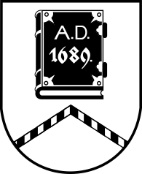 ALŪKSNES NOVADA PAŠVALDĪBAĪPAŠUMU ATSAVINĀŠANAS KOMISIJASĒDE Nr.1706.06.2023., plkst. 14:00Dārza ielā 11, Alūksnē, Alūksnes novadā, zālē, 1.stāvāDarba kārtībā:Par nekustamā īpašuma – zemes starpgabala “Čonku egles”, Ilzenes pagastā, Alūksnes novadā izsoli. Par kustamās mantas – cirsmas īpašumā “Līkumi”, Alsviķu pagastā, Alūksnes novadā izsoli. Par nekustamā īpašuma Jaundārzu iela 6A, Alūksnē, Alūksnes novadā izsoles rezultātu apstiprināšanu. Par nekustamā īpašuma Dzegužu iela 7, Alūksnē, Alūksnes novadā atsavināšanu. Par nekustamā īpašuma “Jaunciems”, Jaunalūksnes pagastā, Alūksnes novadā atsavināšanu.Par nosacītās cenas apstiprināšanu nekustamajam īpašumam – zemes starpgabalam “Mazās Papardes”, Veclaicenes pagastā, Alūksnes novadā. Par izsoles noteikumu apstiprināšanu nekustamajam īpašumam – zemes starpgabalam “Mazās Papardes”, Veclaicenes pagastā, Alūksnes novadā.Par nosacītās cenas apstiprināšanu nekustamajam īpašumam – zemes starpgabalam “Jaunās Papardes”, Veclaicenes pagastā, Alūksnes novadā. Par izsoles noteikumu apstiprināšanu nekustamajam īpašumam – zemes starpgabalam “Jaunās Papardes”, Veclaicenes pagastā, Alūksnes novadā.